THE DEPTHS OF DEPRAVITYAre Human Beings Really Capable of Sinking to This Level of Evil?Foundation Article: “What America Legalized January 22, 1973 Is Now the Leading Cause of Death in America”/Mikvah of Present Reality [Podcast LXXXVII: “Super Blood Wolf Moon and the Blood of Abortion”]     Luke 23:27-31, spoken as Messiah was carrying His execution stake: “And a great number of people were following Him, and women who also were mourning and lamenting Him. But, Yahushua, turning to them, said, `Daughters of Jerusalem, do not weep for Me, but weep for yourselves and for your children. For look, the days are coming in which they shall say `blessed are the barren and wombs that never bore and the breasts which never nursed!’ Then shall they begin to say to the mountains `fall on us and to the hills cover us!’ – Because if they do these things in a green tree, what shall be done in the dry?’ ” ’ ”     Between Messiah’s death and resurrection, the time of the green tree, a new fresh beginning of the harvest of souls for eternal salvation, to His second coming, a time of great evil, a dry, parched world of suffering and dying, a time of desolation and destruction, Yahushua says that His people will suffer greatly for His sake - through horrible martyrdom, imprisonment, being hated and despised, abused, and tortured, by the hundreds of millions. We are the time of the dry tree.          Isaiah 13:16-18 is one of several chapters describing what will happen in end-time Babylon/America, “And the children are dashed to pieces before their eyes, their house plundered and their wives ravished. See, I am stirring up the Medes against them, who do not regard silver, and as for gold, they do not delight in it. And bows dash the young in pieces and they have no compassion on the fruit of the womb, their eye spares no children.”      Matthew 18:5-6, 10: “Whoever receives one little child like this in My Name receives Me. But, whoever shall cause one of these little ones who believe in Me to stumble, it is better for him that a millstone be hung around his neck and that he be drowned in the depths of the sea…See that you do not despise one of these little ones, for I say to you that in the heavens their angels always see the face of My Father who is in heaven.”      Millstone: Mark 9:42; Luke17:2; Revelation 18:20-24. Where is this millstone described in Revelation 18 that is cast into the sea? Clue: It is the chief port city of the world. The city is the epicenter of world government, commerce and trade. Only in this city the 26 commodities listed are bought and sold daily, traded on its financial stock exchange. Revelation 18 is justice! It is the city-base for the Whore of Babylon (Revelation 17:1-5.) It is aligned to the city on 7 hills--Vatican.      II Timothy 3:1, 13: “But, know this, that in the last days raging insanity shall come…But evil men and seducers shall grow worse and worse, deceiving and being led astray.” The word in Greek is “kalepos.” Strong’s #5467, the Greek word means: hard to bear, troublesome, dangerous, grievous, harsh, fierce, savage furious, perilous.”       In Matthew 8:28, speaking of demon possessed men, “kalepos” is used to mean “extremely violent, fierce, and dangerous.”       In the taking of ancient Babylon by the Medes, they came into Babylon by diverting the water system one night. They killed King Belshazzar, but no one else. The ancient Medes were far different than the last-days “Medes.” The last-days Medes are totally merciless on the unborn, little babies, children, youth, and adults.      The area of Media-Persia today is southern Russia, Turkey, and Iran, i.e. Ezekiel 38 nations. From Jeremiah 50-51, we know that America will be destroyed basically by Russia, China, North Korea, and other nations aligned with them to our north—also terrorist groups and drug cartel gangs, etc. who align with them. The release of demonized people is added to the mix, as well as non-humans, and hybrids that are being created in underground laboratories. That includes robots, enhanced soldier, cyborgs, clones, and all AI entities (artificial intelligence).     An EMP attack would leave all citizens vulnerable to the scourge of these soldiers, who are now inside America by the hundreds of thousands. The Chinese have no respect for human life. Take note of their one-child law, and the cannibalizing of aborted babies.          Psalm 139:13-18 King James Version (KJV) “For thou hast possessed my reins: thou hast covered me in my mother's womb. I will praise thee; for I am fearfully and wonderfully made: marvelous are thy works; and that my soul knoweth right well. My substance was not hid from thee, when I was made in secret, and curiously wrought in the lowest parts of the earth. Thine eyes did see my substance, yet being imperfect; and in thy book all my members were written, which in continuance were fashioned, when as yet there was none of them. How precious also are thy thoughts unto me, O God! how great is the sum of them! If I should count them, they are more in number than the sand: when I awake, I am still with thee.”     Jeremiah 1:4-5: “Now the Word of Yahuwah came to me saying, `Before I formed you in the belly, I knew you, and before you came out of the womb I did set you apart – I appointed you a prophet to the nations.”     Luke 1:39-41: “And Miriam arose in those days and went into the hill country with haste to a city of Judah and entered into the house of Zechariah and greeted Elisheva. And it came to be that when Elisheva heard the greeting of Miriam, the baby leaped in her womb, and Elisheva was filled with the Set-Apart Spirit.”      I got an e-mail recently from a dear lady I’ve known for years. We correspond often. She has been researching what I’ve been exposing about geo-engineering and the purposed destruction worldwide of our food crops, our planet’s life support system, the death of our oceans, etc. She was mind-boggled at what she learned about the depravity of man. She had a hard time wrapping her mind around it reality. She asked how humans could purposely destroy our earth’s life support systems, and plan the end of over 7.5 8 billion people. Simply! The beings are either being controlled by demonic forces, or they are hybrid beings themselves. The invasion of demonic forces, fallen angels/Reptilians, and hybrid creations of all types/chimera into the earth is overwhelming. Today’s mixing of fallen angels and humans is on a massive scale. Remember Daniel 2:40-44?        In the fantasy-land culture of affluent Western-culture nations, most people see themselves as good, not as depraved. If they do have sin in their lives, they justify them somehow. But, Messiah did not die for good people. Messiah died for sinners. Sin is stepping outside the boundaries He has set for order in His Kingdom. I John 3:4: “Sin is the transgression of the Torah.” It is rebellion that brings chaos.     Yahushua willingly died in the place of sinners who did not align to the nature, ways, and thinking of Yahuwah, those that rebelled and did things that were opposite of His nature. He died for transgressors, those that rebelled against His boundaries for right standing with Him in His Kingdom. (II Corinthians 5:21)     In some way, all of us have been, or still are, depraved. Without Yahushua dying for us to take our sin upon Himself, taking our punishment for our sin, we would be bound for the lake of fire. It is by His mercy that we are not in hell right now. If we realize what Messiah did in redeeming us hopeless, helpless sinners, we’d not stop telling others about His great salvation because of our great love for Him. The very silence of His people in not sharing His salvation is one of the greatest sins of all!           For most of 53 years, I’ve lived with varying degrees of depravity. It almost killed me many times. It wasn’t until many years after I began experiencing and trying to cope with horrifying reality, that I began gaining objectivity. It was the objectivity that brought peace. The more I learned about “the depths of Satan” (Revelation 2:24), the depths of depravity, the sadistic merciless evil beyond imagination, Satanism, sexual perversion, and the insanity of it all, slowly but surely Abba freed me so that I could become objective. It’s been a long journey!      He allowed me to have quite an education. Because of Messiah’s appearing to me in 2003 at the John 5 “pools of Bethesda,” north gate of the Temple Mount in Jerusalem, as He came to that man so long ago “after 38 years,” He healed me of 38 years of mental and emotional pain, and set me free. Because of Yahushua Messiah I have no bad memories, just memories without pain thanks to His incredible deliverance.    To this day, with all the knowledge I have, I am still in near-constant battle, wrestling almost daily with witchcraft, voodoo, satanic projection, jezebel spirits, and attempted input into my mind by fallen angels and Nephilim. Yes, I have learned much of the supernatural abilities of human servants of Satan who operate in the power of fallen angels and Nephilim. I am not ignorant of what we are facing both from the satanic dark kingdom and from the ones taken over by them who are still human. The enemy tries to wear us down, so that we lose faith! (Daniel 7:25)     Even the U.S. military teaches select soldiers how to do “remote viewing,” for “intelligence-finding facts.” The tapping into the supernatural realm of the dark kingdom, the extra-dimensional realm, by human beings, to gain information from the fallen ones—i.e. technology, mind-control techniques, weapons of war, space flight information, drug information, how-to-destroy-Earth information, trans-humanism information, how to destroy 7.5 billion people information, and other needed information to bring about a united world order, is a 24/7 project of the world’s Globalist Elite. We’re in a world where technology and the supernatural are intertwined!       The fastest growing religion in America is Satanism, along with witchcraft, voodoo, vampireism, and cannibalism--all united, all which carry a lust for the blood of the innocent, human sacrifice. Satan demands huge human sacrifices. Over 1 billion babies have been murdered in the womb since the 1973 Supreme Court decision on Roe vs. Wade.     I came into this “schooling” for my “education” as an incredibly naïve Baptist girl who knew nothing bad, except when a school mate hurt my feelings. As I grew up, I had no teaching at all about how evil mankind could be. I was a Christian who knew little more than what aligned to John 3:16, and the theology taught in Bible College. Most people do not see what lies hidden in plain sight, so many reject the idea of a Devil, or demons, even existing. It has been said that Satan’s greatest trick has been to convince people that he doesn’t exist. He sure has been good at his trick among Christians and the world’s people in general.      I’ve had many personal encounters with demonic spirits, even with Satan himself a couple of times. Every time through the years, especially since the late 1980s, I asked Abba why I had to know “the depths of Satan,” why I had to read so much about, experience it personally, and watch it happening. He simply indicated that I must “keep studying.”      Nearly the whole year of 2018, He led me through an intense study via 20 books at least about Hitler and the Nazis. I questioned why I had to know so much about it. He finally let me know why. But, then, from the end of 1945, America began taking in thousands of former Nazi scientists, medical doctors, mind-control specialists, space exploration specialists, weapons specialists, etc., many of them were directly involved in the horrors of the Holocaust, to continue their experiments underground protected by the U.S. military, the U.S. government and several associated agencies. Even the evil “doctor of death,” Joseph Mengele, who performed hideous experiments using Jewish women and children, was a guest of the U.S. for many years, sponsored by the C.I.A. We’re talking the depths of evil.      The taking in of Nazis continued for many years because our military and our government needed their insider Nephilim information. And that’s where they got the details of their advanced technology.     Experiments carried out by the U.S. military using enlisted soldiers in America, and on foreign soil, is an atrocity going back from the early 1900s to present. America has been the creator and exporter of plans since its inception to bring about the new world order. Again I urge you to watch 3 DVDs by Chris Pinto, of Adullum Films, “The New Atlantis,” “Riddles in Stone,” and “The Eye of the Phoenix.” If nothing else, read my article “America’s Secret Destiny.”       Thus today, we again see the rise of Nazism in America and worldwide. What Hitler set in motion with his aligning with Muslim Wafts and Muftis in high places, is now in our face with Nazi Muslims working with the Vatican. The Nazi alignment with the Vatican Jesuits, chief Muslims, chief Rabbis, and chief governments, too, is a return of Hitler’s dream.      Please refer to: “Hitler’s Secret Plan For World Conquest Exposed...”/Mikvah of Present Reality. The migrant invasion of Europe, Canada, and America is all Hitler’s Plan! He was a Satanist, as is the basic foundation of Nazism.        Abba Yahuwah wanted me to know Satan’s nature, to learn about his ways, methods, thinking, and patterns of attack? I became friends in the late 1980s with an x-Satanist and his wife. He had been a powerful leader in Satanism. Yahuwah miraculously saved him just before he incarnated a major fallen angel. I learned a lot from him, but he also confirmed much of what I knew and endured through.         Slowly, but surely, I threw out all my lollypops, cotton candy, and cherry soda. I learned the hard, cold, truth of reality that was happening in secret all around us on this planet. Now, I’m glad I have this knowledge.      Another brother who has helped me a lot in understanding the goals of the dark kingdom is Russ Dizdar and his book The Black Awakening. Wow! It’s mind-boggling to know what is going on all around us, preparing for the army of anti-messiah, even using the police force and the US military. I also recommend along with Dizdar’s book, the book by Mary Lake What Witches Don’t Want You to Know.      Through what I have learned, I’ve also learned how to use our “weapons of warfare” instantly and boldly. I know how to counterattack the enemy. Most people wait until they’re beaten up in mind and emotions so bad they can’t think. Then they cry out “HELP” to Abba. He has given us the weapons we need that are “not carnal but mighty to the pulling down of strongholds.” But, hardly anyone knows what they are or how to use them, even though watchmen like Yedidah have taught on it for years. I’ve learned how to recognize the enemy’s attempts to manipulate my mind, emotions, and body to his advantage. Ignorance is NOT bliss! We have to quickly counterattack before the enemy gains ground in our mind.     In Africa, seeing and hearing the manifestations of demons so commonly displayed, I had no fear. Why be afraid of them. They’re afraid of us! So, I just cast them out. In Russ Dizdar’s book on spiritual warfare Expelling Darkness, he gives practical advice as to how to cast out demons.     If you do things like Messiah did, and how He taught His disciples to do things, then you’ll get the same results!!!       Let’s go back to the millstone mentioned above. In what city is the millstone of Revelation 18? If you’ve been going through the Scriptures with me as I’ve written and podcasted, you know that is can only be one city on planet Earth--New York City. Is the NYC millstone connected to murdering and children, as Messiah warned in Matthew 18? If you’ve not buried your head in the sand, you know what I am taking about.      New York City is the city where the great whore of Babylon has her resting place, (Zechariah 5:5-11). Her base is “Shinar,” the area where Nimrod set up the original “Babel.” End-time Babel/Babylon is the epicenter of great atrocities in general, as #26 in that list of commodities (Revelation 18:11-13). It is the center of world drug trade that is destroying the lives of millions. It is the center of the trafficking of the bodies and soul of humanity--sex-slavery, aborted baby body parts, the pedophile “industry,” the trafficking in children. It is the center of world government, the United Nations. It is the center of world trade. It is the major deep-water port of the world. Wall Street is the very place where those 26 commodities are sold and traded daily. Let’s get into today’s news with excerpts from key articles of late:       “New York Legislature Votes to Legalize Abortion Up to Birth…” by Calvin Freiburger, January 22, 2019 Lifesite      ALBANY, New York, January 22, 2019 (LifeSiteNews) – “Both chambers of the New York state legislature voted Tuesday on legislation to enshrine a `fundamental right’ to abortion in state law and eliminate protections for preborn babies until birth, in votes set to mark the anniversary of Roe v. Wade.     The state Senate voted 38-24 in favor of the so-called `Reproductive Health Act’ Tuesday evening, the Albany Times-Union reports, a bill that has repeatedly cleared the state Assembly in years past but been blocked by the formerly-Republican Senate. Following the Senate vote, the Assembly passed it 92-47.     The bill declares that `Every individual who becomes pregnant has the fundamental right to choose to carry the pregnancy to term, to give birth to a child, or to have an abortion,’ erases the state’s recognition of preborn babies older than 24 weeks as potential homicide victims, removes abortion from the penal code entirely, and allows licensed health practitioners other than full doctors to commit abortions.     `We have a president who's made it very, very clear that he wants to overturn Roe v. Wade,’ Senate Majority Leader Andrea Stewart-Cousins declared before the vote. `Today, here in New York, we are saying NO…and we're not just saying NO, we're saying that here in New York, women's health matters. We're saying here in New York, women's lives matter. We're saying here in New York, women's decisions matter.’      Declaring abortion a `fundamental right’ opens the door to invalidating `any limits on abortion’ and `mandating that everyone take part in the culture of death,’ the group warns…`To see New York pass a bill so that right is protected, is just a dream come true,’ said Sarah Ragle Weddington, an attorney who represented Norma `Jane Roe’ McCorvey in the original case. The Times-Union does not mention that Weddington’s former client became pro-life in 1995 and dedicated the rest of her life to opposing Roe.New York’s Democrat Gov. Andrew Cuomo, who has vowed to promote abortion as part of `the most progressive agenda this state have ever seen,’ is expected to sign the bill.     HalleluYah for Christians who are not afraid to stand up for truth!“Day of Mourning.org: February 23 2019 - a day to wear black, do no shopping, repent and pray for the murder of multi-millions of babies”      The state of New York just voted to expand abortion access right up to the birth of the baby! To celebrate this unbelievable depravity they lit the One World Trade Center in pink! Women used to celebrate motherhood and find joy in their children. Today, in places like New York City, they are taking joy in destroying their children. N.Y. State has crossed a line of inhumanity that should drive us to our knees. 46 years of the state sanctioned killing of our most helpless and defenseless children should cause us to weep, to mourn, and to take action. What is to be thought of a society that kills her own children? What will the future be of such a heartless society that celebrates such barbaric inhumanity?     “If the foundations be destroyed what shall the righteous do?” (Psalm 11:3)      We are calling for a National Day of Mourning and repentance. We are in desperate need for God to move upon the hearts of young and old in our nation. If our hearts do not break over the killing of these little image bearers of God in the womb, then how can we expect those growing up in this lost, confused and decadent culture to take our message seriously? Join us February 23rd for “A National Day of Mourning.” - WEAR BLACK - DON'T SHOP - CLOSE BUSINESSES - REPENT FOR ABORTION     “Governor Who Endorsed Infanticide Received $2 Million From Planned Parenthood” - January 31, 2019, Tom Pappert Big League Politics Sanctity of Life     “Public records reveal Virginia Governor Ralph Northam, who endorsed infanticide as a form of abortion on Wednesday, received almost $2 million in campaign contributions from Planned Parenthood. Research reveals nearly $2 million in campaign contributions from the taxpayer funded pro-abortion group Planned Parenthood sent to Northam, who endorsed a bill that would allow new mothers to determine whether they wanted to keep a child after delivery, essentially legalizing infanticide.”     “Planned Parenthood kept babies alive in order to harvest brain and heart” - The Washington Pundit - February 13, 2019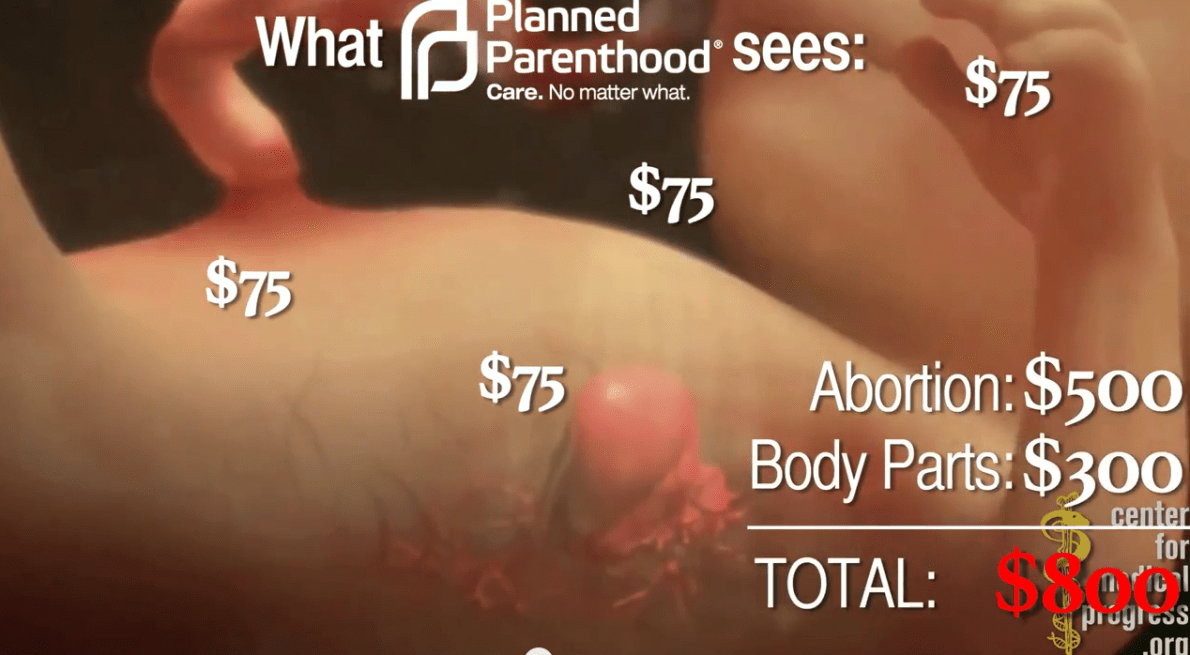      “In an undercover video a former technician in a tissue harvesting company tells how an aborted baby was kept alive so that its heart could be harvested at a California Planned Parenthood facility…     Holly O’Donald, a former blood and tissue procurement technician for the bio-tech start up Stem Express, she was asked to harvest an intact brain from a late-term abortion, a male fetus whose heart was beating after the abortion.” [FEMA rape camps] `A Stem Express supervisor gave her a pair of scissors and told her how to cut down the middle of the face.’ …      `The Federal Born-Alive Infants Protection Act of 2002 says that when a child is Born alive, including has a beating heart, he or she is a legal person and has the right to life-saving medical care. California law also prohibits any kind of of experimentation on a fetus that has a discernible heartbeat…Top level employees of Planned Parenthood admitted changing their procedure to harvest intact bodies of unborn children for body part trafficking”…Republican Trent Franks/Arizona said he and others `wrote to 58 Planned Parenthood affiliates seeking 10 years of data about all abortions, born-alive infants, tissue collections and any modification of abortion techniques to increase the odds of preserving intact fetal tissues and organs.’ …     Five states – Louisiana, Alabama, Arkansas, Utah, and New Hampshire - have stopped funding Planned Parenthood.”     This article tells of 7 videos that were made to show these heinous things, shown throughout the U.S., and a survey was taken to see if the videos changed people’s belief in abortion. “51% said they had not changed their view. 31% said they were more negative about abortion. 16% said they (the videos) made them more positive about abortion, and 3% said they didn’t know.”     Seven videos have been released so far, showing the actual murdering of live healthy babies for tissue removal – for trafficking in their body parts, and for their blood. There is a big market now for the blood of babies and little children, for the purposes of drinking the blood to get energy from the “innocent,” and for satanic rituals.      Referring to the article, Ms. O’Donald, mentioned above, was asked to take the heart and brain out of baby. She began thinking hard about it. She said one technician took an aborted full- term baby whose heart had stopped beating, thumped the chest, and the heart started beating. O’Donald said she resigned from the company.      “Trucks not Trains. Incineration Plants instead of Ovens. Systematic Murder of the Unborn” - by Cherie Vandermillen · February 15, 2019 Pulpit and pen     “Editor’s Note: The holocaust of our time has become little more than business as usual. From the abortionists like Planned Parenthood’s sale of body parts to the final incineration of the remaining deemed useless bits and pieces of unwanted children in this country. A well oiled machine, a `back-room’ system exists from start to finish in the annihilation of the most vulnerable today, the unborn. The following article gives the reader a glimpse into the `sterile’ world of what remains of the unwanted children in this country…nothing more than ashes. The mounting evidence of the ongoing operation, which has been characterized as a `modern-day Auschwitz,’ further documents the corporate collaboration in the systematic annihilation of unwanted children.      The Georgia Environmental Protection Division (EPD) recently investigated a report of concern that A Preferred Women’s Health Center of Augusta could be improperly disposing of aborted babies as Stericycle is the only company picking up at the facility…The facility is part of a chain encompassing four different locations, which are also in Raleigh and Charlotte, North Carolina, as well as Atlanta, Georgia.According to Steven Smith, a local Christian who seeks to reach mothers outside of the facility, Stericycle visits the abortion facility every six weeks for pickup.     According to information posted on the EPD website, a representative with the agency drove to A Preferred Women’s Health Center to find out if the abortion facility is following state law regarding fetus disposal. It was confirmed by facility manager Paula Clark and administrator Calla Hales that Stericycle is its sole medical waste transporter.    [Clark] stated that Stericycle does pick up all of their biomedical waste at one time about once a month,” the investigator wrote. Ms. Hales proceeded to give me the Stericycle customer weight report and the clinic’s waste disposal policy. Afterwards she showed me the new sharps storage, filled sharps storage, and the tissue storage. All of which are labeled ‘biohazard.’ She also provided me the customer support number for Stericycle,’ she documented…     “`Babies who are being murdered in numerous states are continually shipped by Stericycle to the incineration chambers to be burned with other medical garbage. This vivid picture is eerily reminiscent of the Holocaust that took place in Nazi Germany when the bodies of gassed Jews were burned in ovens,’ said CSS Director Michael Marcavage. `The abortion holocaust is being perpetuated around the world because of companies like Stericycle that provide the vital services to keep these modern-day death camps, called abortion clinics, open.’ ”     This type of heinous murder has been going on for some time, like since the early 1900s after Margaret Sanger created Planned Parenthood. But, the multi-billion dollar industry of organ and tissue harvesting is growing, for varying reasons, therefore, the passing of laws in the last month regarding full-term abortions is for the purpose of a growing harvesting “industry.” Use for experiments on creating chimera, hybrids, use in makeup, body lotions, and many other products, as well as the growing demand for human sacrifice. There is a market for the blood of babies and young children, actually sold openly.     I’ve reported on the “rape camps” in FEMA facilities for sacrificing to Satan. The Elite are ordered by Satan to offering him sacrifices of human children – who are in the likeness and image of Yahuwah. Chinese nurses eat the aborted fetuses for youth and energy, age-reversal. Yes, there is also demand for cannibalizing aborted babies.      “Abortion Perversion Satanism Cannibalism NYC Center of Evil in America” January 27, 2019 by John Watkins      Revelation 18:2: “And he cried mightily with a strong voice, saying, Babylon the great is fallen, is fallen, and is become the habitation of devils, and the hold of every foul spirit, and a cage of every unclean and hateful bird.”     “Only 2 places in America are named BABYLON. One in Illinois, and in NEW YORK! Just like AHAB, Andrew Coumo has Reared up an Altar, a High Place and a Grove to Baal and Moloch! It has essentially made New York State a HOUSE OF BAAL! When he signed, and they celebrated, the wicked ones just PROVOKED the LORD and ensured the Wrath of God to fall on the entire state! You best Pray Christians! I Kings 16:32-33 `And he reared up an altar for Baal in the house of Baal, which he had built in Samaria. And Ahab made a grove; and Ahab did more to provoke the LORD God of Israel to anger than all the kings of Israel that were before him.’      And that is not all. It has also officially become just like Sodom and Gomorrah! Days After Enshrining ‘Right’ to Kill Preborn, NY Governor Signs Bill Making ‘Gender Identity’ Discrimination Illegal.     Christian News – Just days after enshrining in New York law the `right’ for mothers to have their unborn children murdered, and in some cases, even up until birth, Gov. Andrew Cuomo has now signed two new bills into law: The Gender Expression Non-Discrimination Act (GENDA) adds `gender identity and expression’ to existing prohibitions against discrimination in housing and employment, and likewise makes violent crimes or threats against a person on the basis of their “gender identity” a hate crime. A separate bill prohibits mental health professionals from working to turn youth from homosexuality and transgenderism, but does not apply when children are counseled in `acceptance and support’ of such lifestyles.Saying `God bless you’ to various individuals who have been behind the cause, who were cheered and applauded by those in attendance at the signing on Friday, Cuomo told those gathered at the LGBT Community Center in Manhattan that the legislation he has signed in recent days puts forward a “different set of social values than what we see in Washington.”      “Things are shifting in America before our eyes. The state of New York recently passed a bill legalizing abortion right up the moment of birth. The name of the bill was the Reproductive Health Act. It had previously been blocked for years when Republicans controlled the State Senate in New York. Because the Democrats recently took both houses in the New York legislature, it was quickly passed. The Senate passed it 38-24. In the Assembly, it passed by a 92-47 margin. Gov. Cuomo quickly signed into law Tuesday night. (January 29, 2019)     Many pagan cultures throughout history had child sacrifice as part of worship to their gods. They would sacrifice children to idols in the hope that it would bring favor, blessing and a better life. The modern abortion industry, at its heart, is no different from the child-sacrifice rituals of the ancient world and pagan cultures. The only difference is that in ancient times they didn’t sacrifice children while they were still in their mother’s womb.     …Abortion truly is NOT an issue of reproductive rights or women’s health. An extremely small percentage of abortions are performed to save the life of the mother. Half of one percent of abortions are done because of rape or incest. The majority of abortions occur because it is the most convenient option for a woman who does not want deal with the consequences of having a child.      …Psalm 106 says, `They worshiped their idols, which became a snare to them. They sacrificed their sons and their daughters to false gods. They shed innocent blood, the blood of their sons and daughters, whom they sacrificed to the idols of Canaan, and the land was desecrated by their blood. They defiled themselves by what they did.’     Instead of sacrificing children on an altar to Molech, today, children are sacrificed on the altar to “self.” Therefore, there truly is no way around calling abortion what it really is. It is satanic worship. Satanic worship, in essence, is the love of self above all others. This is what abortion is. Abortion is the love of self above the love of the child that has been conceived. It is an abomination in God’s eyes.”     “Forsaking God: Liberals Try To Legalize Murder of Infants Just About To Be Born, Remove God From Oath & Teaching Kindergartners There Are '15 Genders' Without Parental Approval Susan Duclos, ANP, January 30 2019 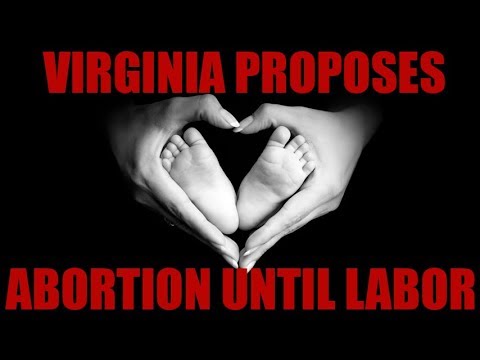      Virginia isn't alone as last week it was reported that Vermont liberals are pushing for a bill that would have `zero limitations on the abortion as to time, reason, fetal viability, or method.’      How evil does one have to be to propose and try to justify the murder of a fully formed, ready to be born, infant?... In other news we see that the California Department of Education is proposing changes that would revise the state's `Health Education Framework’ to teach kindergartners that there at least 15 different genders, rather than two, and parents would not be informed, nor have the right to opt their children out of the forced indoctrination.”
     Revelation 18:2: “And he cried mightily with a strong voice, saying, Babylon the great is fallen, is fallen, and is become the habitation of devils, the stronghold of every foul spirit, and a cage of every unclean and hateful bird.” New York City as Yahuwah sees it: “the habitation of devils…” It’s talking about the location, and those governing it that are in league with the fallen devils. There are many good people in every place on this earth who are still restraining the full force of evil, who are “the salt of the earth.” Yet, Abba is telling His people, “come out of her.”      Revelation 18:4-5: “Come out of her My people, lest you share in her sins, and lest you receive of her plagues, because her sins have piled up to reach the heavens, and Elohim has remembered her unrighteousness.”     “New Mexico House votes to Rescind State Abortion Ban” - Associated Press Published Feb. 7, 2019 - Las Cruces Sun News     “…A 1969 New Mexico statute made it a felony for an abortion provider to terminate a pregnancy, with exceptions for rape, birth defects and serious threats to a woman's health. The law has been unenforceable for 45 years because of the high court's ruling. Several House Democrats have joined with Republicans in opposing the bill…More than 4,000 abortions are performed each year in the state. New Mexico is home to one of the nation's few providers of late-term abortions.”     I recently heard where the Governor of Texas is thinking about also signing a bill for full-term abortions.     Sen. Sasse: ‘If You Can’t Say It’s Wrong to Leave Babies to Die After Birth, Get the Hell Out of Public Office’ “This is morally repugnant.” CNS News - January 31, 2019: “`Get the hell out of public office’ if you can’t condemn post-birth abortion,’ Sen. Ben Sasse (R-NE) said Wednesday, responding to Virginia Governor Ralph Northam’s (D) comment in which he seemed to imply that the decision to abort a child could be made after birth under his new abortion bill. In a statement denouncing Gov. Northam’s comment provided to CNSNews.com, Sen. Sasse bemoaned how quickly Democrats’ stance on abortion has deteriorated. Anyone, from any party, who can’t defend life after birth, is unfit for public office and should `get the hell out,’ Sasse said in his statement. `This is morally repugnant. In just a few years pro-abortion zealots went from ‘safe, legal, and rare’ to ‘keep the newborns comfortable while the doctor debates infanticide.’ I don’t care what party you’re from — if you can’t say that it’s wrong to leave babies to die after birth, get the hell out of public office.’ — Senator Ben Sasse     Gov. Northam sparked outrage earlier in the day when he made the comments in an interview on local Washington, D.C. radio station WTOP, in which he described what would happen to a born-alive baby if his new bill is enacted: `If a mother is in labor, I can tell you exactly what would happen. The infant would be delivered. The infant would be kept comfortable. The infant would be resuscitated if that’s what the mother and the family desired, and then a discussion would ensue between the physicians and the mother.’ ”      “Virginia Governor Endorsing Post Birth Abortion,” January 31, 2019-Daily Mail       “Over 41 million abortions estimated in 2018, making ‘choice’ world’s leading cause of death” - Calvin Freiburger January 2, 2019 (LifeSiteNews)       “Abortions dwarfed every other cause of death worldwide at more than 41 million in 2018, according to the statistics tracking service Worldometers…” Refer to the article for more statistics and information: “What Was Legalized in America January 22, 1973 Is Now the Leading Cause of Death in America”/Mikvah of Present Reality.     “Abortion, Pedophilia, and Pornography in America: Statistics - January 2018 from Carl Gallups’ book Gods of Ground Zero     Taken from pages 153-161: “Demonic Animalism – The Evidence”     “`the last depth of evil has been reached;’ demonic animalism which is incarnate in Lucifer, `the apex of the infernal core,’ `a mind voice of judgment,’ `at last the extreme limit was reached,’ and `most unreasonable and scandalous idolatry’…Could this be the reason sexual perversion is the single most reference sin in the Bible, and it’s also one of the most pervasive connections to the worship of pagan idols? Might this account for the fact that one third of the United States’ population is now infected with sexually transmitted disease? This means that at least 110 million people in America have a sexually transmitted disease at any given time. In addition, nearly twenty million cases of new STD infections are reported each year in the US. Could this `demonic animalism,’ also be why sexual assault and sexual exploitation are now officially recognized as ‘global scourges?’Might this fact also have something to do with the worldwide blights of sex-slave trafficking, and the various unimaginable forms of the global pedophilia blight?     Could this Biblically acknowledged moral plague also explain why the United Nations acknowledges that children make up one third of all human trafficking victims worldwide, many of them used as sex slaves? The United Nations also attests that women and girls compromise 71% of all human trafficking victims. ‘In a 2017 report, even the FBI recognized what is called “The scourge of child pornography……Furthermore, all these horrendous stains upon human dignity are indisputably linked to the greatest digital plague ever to be leveled upon humanity; ubiquitous online pornography. This travesty places practically unlimited access to some of the vilest sexual perversions that the human mind can conceive of right into the laps of our children and teens.     In America alone, pornography has grown into a $10 billion business. That amount is larger than the profits of the NFL, the NBA, and Major League Baseball combined. Some of the nation’s best known corporations like General Motors and AOL, Time Warner, and major hotel chains such as Marriott, Hilton, and Weston, earn massive revenues by piping adult movies into American homes and hotel rooms. In January 2018, former Surgeon General C. Everett Koop lamented, `The appetite for pornography seems to be insatiable.’ ”     Abortion and Satan’s one law go hand in hand: “Do as thou wilt is the only law…” February 2019: Apple has banned Mike Adams from its Apps, etc., because he has come out against Satanism, abortion, and other evil. The primary reason was his attack on Satanism. But, then, look at Apple’s logo. It’s symbolic of the triumph of the Nachash over Adam and Eve. “The Apple Man” – Apollo/Apollyon. Anything standing in the way of Satanists and Globalists – same-same – is being removed. All restraints of human decency is being removed.      A few years ago, I had a strange dream. In it, a voice kept saying over and over, “the North East region.” Upon awakening, I got out my National Geographic Atlas to see if I could find where that was. I assumed it was the Northeast U.S.Amazingly, my Atlas listed states in the U.S. by regions. At the top of one page it read “The Northeast Region.” I ran my fingers over that area of New York and surrounding states in the region. As I did, I was amazed because coming up off the page into my fingers was a tangible feeling of great evil.        The blood of aborted babies, of those killed in Elite-created wars for their god’s takeover, like WWI and WWII, all the blood spilled in human sacrifice, whether it’s called “doctor error,” or plain out “murder,” is crying out to Yahuwah. The blood of billions is in the cup of the Whore of end-time Babylon - America. This “woman” rides the Beast--the world’s political and economic systems. In one hour, she will be destroyed. Fascinating that the news has recently told us that Russia has new weaponry, with new capabilities that could destroy New York City in one hour, literally, as it says in Revelation 18:19. Refer to: “Thirty Clues and More Identifying America in Prophetic Scripture…”/Mikvah of Preparation.       Ignorance and unbelief in a real Satan and real demons leaves a person totally open for their control. It is statistically estimated that over half of American Christians do not believe in a real Satan, or in a real “Holy Spirit,” or believe the Word of Yah was inspired by Him. But, I’ve seen too much, so I am disgusted at such willful ignorance. Yet, the fantasy world of America hides things so well, that few understand what is all around them every day.       From Infowars Video: “Tucker Carlson Interview Reveals the Spirit of Evil That Compels the Push For "Post-Birth Abortions" - Fox News February 1, 2019“Fox News: Virginia Lawmaker – Proposal Will Allow Abortions Even When Women Are Dilating.”       Why abortions when the baby is coming through the birth canal: Hard as it is to even write - the bigger the baby, the more money it will bring on the black market. Its parts are used for all sort of things, including “artificial flavoring of foods and drink.” Dead babies are a huge profit-making operation!     BROKEN PROMISE: Trump, GOP Congress Give Planned Parenthood $500 Million in Taxpayer Funds - Peter Hasson – Daily Caller March 23, 2018Abortion Referendum in Ireland May 27 2018      https://billrandles.wordpress.com/2018/05/27/what-ireland-now-celebrates-culture-of-death/ “When I heard the result of the Irish Abortion Referendum, I felt that God was saying to them `Repent!’…All the celebrating that they going over this result, is literally spitting in the face of God. All so Sad – His anger is increasing, but His mercy is still there for those who repent.”     DEFINING TERMS: “`Partial birth abortion:’ As the full-term baby is coming out of the womb the babies skull is broken open and its brains sucked out. `Full term abortion’ is leaving a new born baby alone in a room to die. The mockery of abortion, baby’s left to die after birth, sex with babies, then killing them and eating them for energy is now common.      Steve Quayle said that many years ago, God spoke to him, that “when we see cannibalism openly touted in the news, Hollywood, in public places, and volcanoes goes off all over the world that the tribulation had begun.” Think about that! When did both hit the fan? During the Presidential campaign when Wikileaks came out with the pedophile trafficking and cannibalism that involved the Clintons and the Podesta brothers, and others. Volcano eruptions began increasing at that time incredibly. It was a launching of tribulation that has not accelerated enormously!!!       From Times of Israel: “Israel’s Abortion Law Now Among World’s Most Liberal” -The government of Israel is in league with the evil ones. Please refer to: “Setting the Stage for the Death of the Two Witnesses in Jerusalem – Revelation 11:3-12”/Mikvah of Israel: Our Eternal Inheritance. 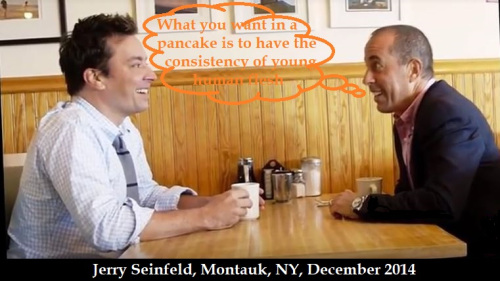 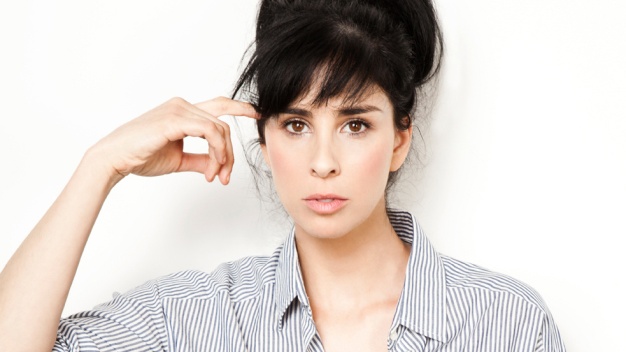      How great is evil today – out in the open, fearlessly touted – righteousness mocked: (photo right) “Comedian Sarah Silverman says Pro-Life Law `Makes Me Want To Eat An Aborted Fetus’ February 3, 2019, “American “comedian” Sarah Silverman stooped to an all-time low last week when she disgustingly made a joke about eating an aborted fetus in her doomed quest to make abortion one of her `comical’ skits.”     Jerry Seinfeld (photo left): ‘What you want in a pancake is to have the consistency of young human flesh’ - January 18, 2018 by Dr. Eowyn | Fellowship of the Minds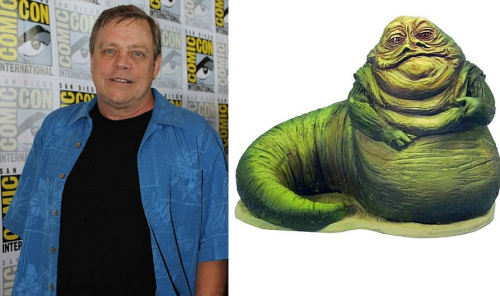      “Another rabid pro-abortion advocate, Star Wars actor Mark Hamill — who said `you’re insane if you don’t vote for Obama,’ was also present at the telethon, where he created two pieces of “art” to be auctioned off. Hamill also donated and auctioned a Disney Last Jedi poster, promising to personalize the poster by writing “something obscene and dirty if you want.” Disney must be so proud. Winstead chimed in, laughing: “Mark Hamill is actually going to become an abortion provider! He’ll give you an abortion with a Jedi wand! It’s going to be awesome!”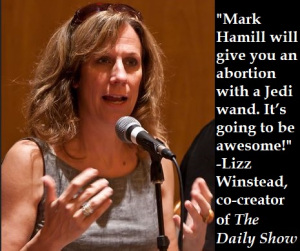      Towards the end of the telethon, Winstead cried as she extolled baby-killers as heroic people who “provide this amazing care for people . . . [who] used it [abortion] to become better people.”       Proverbs 6:17-19: “These six things Yahuwah hates, and seven are an abomination to Him...hands shedding innocent blood...a heart devising wicked schemes, feet quick to run to evil...”      “New Aborted Fetal Cell Line Emerges for Vaccine Production” - September 09, 2015  CoG for Life (Children of God for Life)(Largo) Due to dwindling capacity for existing aborted fetal cell lines to self-replicate, scientists in China have developed a new aborted fetal cell line, WALVAX 2 that will be used for viral vaccine production.  The existing cell lines, MRC-5 and WI-38 are currently used in MMR, Varicella, Hepatitis-A, Shingles, some rabies and some polio vaccines.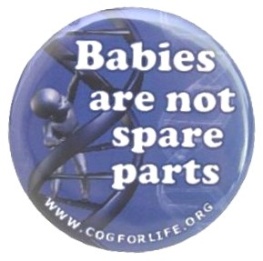      WALVAX 2 is taken from the lung tissue of a 3 month gestation female who was ultimately selected from among 9 aborted babies. The scientists noted how they followed specific guidelines to mimic WI-38 and MRC-5 in selecting the aborted babies, ranging from 2-4 months gestation.  They further noted how they induced labor using a “water bag” abortion to shorten the delivery time and prevent the death of the fetus to ensure live intact organs which were immediately sent to the labs for cell preparation.”     So dear friends: Go get yourself a spiritual trash bag before reading further. Throw into it all lollypops, cotton candy, cherry soda, fears, and excuses for apathy and laziness that you have accumulated. Tie up the bag and take it to the trash. Make sure it is 100% out of your life! Maintain No illusions that block the truth!      I am going to share with you some reality that, if you run from it, you will not understanding what is planned for you and your family in the coming days. You might say, “Nothing will happen to me! No harm will come to my family. I quote Psalm 91 twice a day! God will take care of me!” Please read my warnings in “The Curse of Presumption”/Mikvah of Set-Apartness.       I told the story in “Healing Part V,”/Mikvah of the Spirit, of a doctor and his wife who had a lovely home with a swimming pool. They had one child, a son, who was 2 years old. Family and friends pleaded with the doctor and his wife to build a fence around the pool, so that his son did not wander outside and fall into the pool and drown. Being “name it and claim it” Christians, they mocked the warnings, saying “God will take care of our son.” I arranged the boy’s funeral for the family when I worked for Forest Lawn Mortuaries, Hollywood Hills Park. It was a tragedy. The boy wandered outside, fell in the swimming pool, and drowned. Presumption is a deadly thing, especially when we presume God is going to do something because He’s our personal magician, our “fairy godmother,” our Santa Claus, or our personal servant.      Yes, tragically, there is a spirit of fantasy over the whole of America. It’s the world’s Disneyland, land of Cinderella and Sleeping Beauty. It is the land that everyone wants to come to, for it is dream world of prosperity, safety, and peace. But, it is a dream-world! A lot of the mind-control that has gone on in America to make its citizens so dull and apathetic, came from the Nazis. It has also come from additives in food, water, air, chemicals, and soothing mind-control coming off of the TV and other media devices.          The 1-chapter book of Jude tells about the masked fallen ones who infiltrate churches, assemblies of Messianic believers, governments, schools, universities, medical facilities, science, the military, and the minds of people. According to the book of Jude, these infiltrators are not human. Their “condemnation” was cast centuries ago, before the Flood.      These non-human or part human infiltrators are with us by the tens of thousands worldwide, particularly in America, Canada, the UK, and the E.U. They have infiltrated the schools, colleges, universities, churches – actually all aspects of the culture, the religious world, the economics and trade, the military, and government controllers. Some may be human, but many are not. Yahuwah told Joshua to kill men, women, and children as they went into the Land. Why? Because the people were not human – they were hybrids of fallen angel and human women.      Let’s look again at a familiar Scripture that it today’s reality: Daniel 2:42-44. We are in “the days of these kings.” The Scripture that clarifies this is Revelation 17:1-13. It is part of the whore system that rides the Beast, until she is thrown off the Beast because she is not needed anymore.       Daniel 2:42-44: “And the toes of the feet are partly iron and partly clay, so that the kingdom is partly strong and partly brittle. And as you saw iron mixed with muddy clay, they are mixing themselves with the seed of men, but they are not clinging to each other, even as iron does not mix with clay. And in the days of these kings the Elah of the heavens shall set up a kingdom which shall never be destroyed, nor the kingdom pass on to other people--it crushes and puts to an end all these kingdoms, and shall stand forever.”     For clarification please refer to: “Nebuchadnezzar’s Prophetic Dream 2018 – The Rise of the Final Empire and Its Beast – Daniel 2 and 7; Revelation 13:1-2; Revelation 17:10-22” and “The Fourth Reich Rising: Globalism, America, Nazis, Hitler, and the Bestial Anti-Messiah”/Mikvah of Israel, Our Eternal Inheritance.        Revelation 11:15: “And the seventh angel sounded his trumpet and there came to be loud voices in heaven saying `The kingdoms of this world have become the kingdoms of Yahuwah and of His Messiah, and He shall reign forever and ever.”     Mankind, and our world in general, has not just been invaded by entitles of the dark kingdom, but there has been mating going on between them and humans for a long time – at least 123 years now. We began hearing about some of it in the UFO abductions. Whether the victims were taken into space ships, or deceived into thinking they were, and taken to laboratories on earth, the fact is that the mixing of seed of reptilian and human has been taking place as it was “in the days of Noah,” to the point then that only Noah and family had pure human blood.       Today, there are definitely hybrids (Nephilim/ part human part fallen angel) in very high places of governments, ruling over economics, creating wars, teaching mankind the “cutting of roots” as the book of Enoch I tells us, creating mind-altering drugs, sex-trafficking of adults and children, violent movies and music, technology to clone, to change humans into non-humans, i.e. cyborgs, to terraform the earth for “their” needs, the control of weather to bring famine, and the creation of many ways kill the human race so that they can take over earth as they tried in Genesis 1:2.     They are preparing the way for their leader, the risen king of the pit, Apollyon/Abaddon, to rise and take a body to rule the earth – the reinstated Nimrod/Osiris. They want all remembrance of Yahuwah and Yahushua off the earth, down to the lowest of sea life, birds, insects, plants, up to animals and humans – to stop the reproduction of normal humans, and to accelerate the reproduction of non-humans, cloning of bodies for deceased Nephilim, and robots that they can also inhabit. By war, by infanticide, by sacrifices to Satan in all ways, they want to bring down their chief ruler to take over. They have human lackeys who fear and honor them and do their bidding, hoping for rewards, like eternal life in a non-human body, but all they can do is lie, and when it’s all done their way, all their lackeys will join the other deceived ones in the lake of fire.      Therefore, anything that reminds them of Yahuwah and Yahushua has to die, and die painfully. His Word has been banned internationally as a “hate crime book.”      Reptilians, the “vipers,” the pythons, as I wrote about and podcasted “The Snake is In the Dining Room,” are literal, and they are here. They can shape-shift and pretend to be anybody they want to be. Many in high government are of this class of being.     So, folks: How evil is a fallen angel? How evil is a Nephilim, a demi-god, the offspring of the fallen angels, a hybrid being, a “demon?” How much mercy do they have on human beings, created in the image and likeness of Yahuwah? How much love do they have for us and our planet? If you think there is a grain of compassion in Satan’s forces - wow are you gooed-up with cotton candy!      What you are seeing happening in America, the UK, Europe, South Africa, Nigeria, Venezuela, Syria, Yemen, and on and on is the chaos produced by the returned Nephilim (1896-2016). The Spirit of Yahuwah promised to “strive” with them for 120 years, but after that, He has withdrawing to let them have their short time to do her worst, then Messiah will come. (Genesis 6:1-4, books of Enoch I, Jubilees, Jasher). It’s prophesied over and over in the Tenach, and in the Messianic Scriptures. Read your Bible without rose colored glasses that hide the lies of pastors, rabbis, theologians, and all teachers of human reasoning.     A major Globalist goal has been touted openly for many years, 30 years at least, and inscribed on the Georgia Guidestone Monument is to reduce population and keep it at around 500,000,000. We are now at around 8 billion. That means that 7.5 billion must die.     I wrote about the results of an EMP over America. That was in 2017 and 2018. It was then estimated that 95% of Americans would be dead in a year. Well, folks, that statistic has been revised. It is now estimated that 95% of Americans would be dead in 3 months. That’s more realistic, dead from dehydration, starvation, disease, bullets, swords, and animal attacks, both human and wolf-type attacks. It’s all in Ezekiel 14, prophesied of our day. I wrote about that too in “Yahuwah’s Pattern of Judgment.”      My friend who was overwhelmed at the evil of human beings was also wondering if what we were seeing with the chem.-trails, the purposed destruction of crops by weather manipulation worldwide, was Elohim judging mankind. Good question! Like I’ve reported, the end of the 120 years of the Spirit’s striving with the returned Nephilim from 1896, which just so happened to end as we entered a new 7-year cycle of 2015/2016 Yom Teruah, ended His holding back, or restraining the evil ones from doing what they want to do to bring the world under the control of Apollyon/Abaddon/Nimrod/Osiris.       Abba gave me a trilogy to write in January of 2016, “Withdrawal…” Read that series. Read also: “The Shmittah Year Prophecy Revisited”/Mikvah of Preparation. It ties a lot of information together from 2007 to present day.      We’re in the time when His restraints are off of Satan’s forces! Do you comprehend what that means? Mind-boggling! So, yes, man is obeying the dictates of Nephilim and their parents, fallen angels. So YES, Abba is using it all as part of His judgment! By satanic and human chaos on the earth, His natural order is confused. So, judgment is naturally falling also, as what He created is out of alignment with Him. All creation is rebelling against sin. The earth is shaking!        The enemy is doing all he can to wear down those that are submitted to Yahuwah 100%, so that they become discouraged and want to give up, using illness, constant bombardment of little problems, or big problems – all designed to knock out anyone who cannot overcome and war in the Spirit.    So, has man really been geo-engineering the planet since 1947? Has man really been destroying earth’s life support systems? Is man destroying earth’s radiation shields, the Ionosphere, the magnetic field, the crops, and the sky itself? Have military pilots really been spraying the world with aluminum, barium, deadly chemicals, blocking nearly 35% of our sunlight to destroy crops, and people, controlling weather to destroy crops, bring famine, bring economic collapse, and world chaos? Has man really been following the Mazzini/Pike Plan of 1871, and since 2011, been orchestrating World War III using a destabilized Middle East, releasing Muslims to kill, rape, steal, and destroy?     Is man capable of destroying our planet? In 1953, using HAARP technology, America exploded 3 atom bombs in our radiation protection belts around our earth. Since then, via HAARP, man has been systematically destroying our Ionosphere, our radiation belts, our magnetic fields, our crops, salting the planet with destructive chemicals, blocking out 34% of the sun’s rays, and all to terraform the earth to the needs of the Nephilim. Read: “70 Years of Weather Geoengineering – 70 Years of Man’s Destroying Earth’s Life Support Systems,” and Terrafrming the Earth”/Mikvah of Present Reality.    Another question for you: Can you ever imagine yourself being a cannibal? I am sorry to tell you that we all have been made to cannibalize aborted babies, at least in America, via food additives, drink additives, “natural flavorings,” vaccines, body lotions, etc.      The truth is getting out! Yes, most of us really have been eating aborted babies, taking them into our blood steam, giving them to our children to eat. Is the changing of our DNA broader than we know? The answer is “YES.”       “Are We Eating Our Children?” January 24, 2019 by Coach Dave Daubenmire“This one is not an easy one for me to write.  It might be even more difficult for you to read…Have you noticed recently how much mankind has changed?  I don’t mean the clothes we wear, or the latest fashion trends, but the actual PHYSICAL changes that you see in people around you? Have you noticed how fat people are? Don’t you see the rash of “cancers” that folks all around you are developing? Autism is rampant in the young. Haven’t you noticed the blending of the sexes and how some men are becoming so much like women and some women are becoming so much like men? Have you noticed how many people are unable to…“reason?”  Have you noticed how many people believe things just because they saw it on TV…or the internet…or from some “teacher?” Maybe it is just me but I think something PHYSICALLY is going on. People are changing. It is right before our eyes and we can’t process it…Far be it from me to bust open the protective cocoon in which you currently live. Ignorance may be blissful but it is also destructive. Ignorance is deadly.  “My people are destroyed for a lack of knowledge.”  You have been warned. Is it possible that many of the health problems we are dealing with are a direct result of the fact that we are eating our children?”     From a video he posted: “It is sworn testimony in a deposition of Dr. Stanley Plotkin where he admits UNDER OATH that aborted baby parts are used in the production of vaccines…It is hard, but necessary, to understand the dark hearts at work in the medical industry.     So it is no longer a `conspiracy theory.’  It is a PROVEN theory.  Aborted baby parts are experimented on and used in vaccinations designed for human beings.Have you ever heard of DNA? Is it possible to alter the DNA of one human being by the introduction of another human being’s DNA into one’s body?  Did you know that studies now show that it is possible a woman maintains within her body the DNA of every man she ever had intercourse with?  Oh Yeah. Here’s the link. Planned Parenthood didn’t tell you about that study in Sex Ed class in your public school? The thought of that is earth shaking. Gives new meaning to a “paternity” test, eh?     But it is worse than that…much worse. Abortion is BIG BUSINESS and the government is actively involved in the promotion of research involving the use of “fetal tissue.” (That is a nice term for aborted babies.)  Ever wonder where they get the fetal tissue?     And what might they be using these aborted children for?  Why food supplements, additives, sweeteners…and other things that human beings ingest.  Yep, you read that right.  Ingest is another slick term for eat.     …the dictionary defines cannibalism as `The act or practice of eating human flesh, by mankind.’ …I often hear the refrain from pro-cannibals `How does my abortion affect you? It is none of your business what I do with my body.’ Accept it does affect me when I swallow little Suzie’s DNA in a soft drink. You are what you eat! I wonder what we become when we eat the DNA of another human being….      …Did you know that “artificial flavors” are often the result of aborted baby tissue? …Here is a simple question for those of you who can still think: If a cow eats poison and you drink the milk from the cow is it possible that the poison the cow ate may be passed to you through the milk? What about drinking an Ocean Spray, Pepsi, or Gatorade with a little bit of Suzie floating in it?       …The N.I.H. spends about $100 million a year of its $37 billion budget on projects that involve fetal tissue. The tissue is used to test drugs, develop vaccines and study cancer, AIDS, Parkinson’s disease, birth defects, blindness and other disorders. For much of that work, scientists say `there is no substitute for fetal tissue.’…Yes, my friend, abortion is big business. Follow the money. Not only are Planned Parenthood and their ilk profiting off of the backs of unborn babies, they are turning the rest of us into cannibals. …Didn’t Charleton Heston warn us in Soylent Green? Dave Daubenmire: ptsalt@gmail.com      From the lady who drove me to Texas in October: “A company known as Senomyx is using aborted babies to flavor our foods. What they are doing is taking the cells from an aborted baby from the 1970’s and using those cells to regenerate lines of kidney cells to flavor our foods. The cells are called HEK 295.  HEK stands for Human Embryonic Kidney. These kidney cells are used to cover bitter tastes in foods or to sweeten. The baby is used to add sweetness in this time of society where we want a sweet taste but no calories. So the less sugar/fat craze brought this answer.Aborted Babies Used in Food Flavoring     They hide these cells under the catch phrase that we all know have been used to hide what they don’t want to disclose. Terms like “natural flavoring”, “artificial flavors” or even “enhanced flavors.” These are all catch phrases that hide these cells without being disclosed.      Pepsi share holders were appalled at this practice and tried to get Pepsi to stop. They refused and instead went to the Obama administration and got them to rule in favor of Pepsi that shareholders had no say on day to day operations. It wasn’t until it got leaked to the public and the public backlash happened that Pepsi said they canceled the contract with Senomyx. Do we trust them that they are not just doing it still under a new name? Or do we trust that Senomyx hasn’t developed another baby cell to be used in foods under a new name? I think not! All this is easily researched out and legit!!      I was shocked to find this out and we now know to watch the ingredient list on what we buy. Kraft, Pepsi, and Nestle were the three biggest names under the Senomyx contract. All with that would be all companies owned by those 3 biggies. All under their umbrella would be suspect as well.      Also check into “meat glue!” That is something else I discovered. That is hard to detect and restaurants and grocery stores are using it to increase their bottom line. And last but not least.... there is the drinking of the dead!!      A Toronto company has decided that Canada doesn’t have enough land to bury their dead so they now offer burial, cremation, and liquidation! Yup that’s right!! They are liquefying people and then flushing them down the sewer!!!     California is right now trying to get this going! They think it’s a great idea!! Before long we can see what’s coming to a town water system near us all! They assure us we will joy be drinking our dead. But, can we trust them? With water being a precious natural resource and the “processing” they do to our water for drinking can we be assured that eventually they won’t just “process” the sewer water for drinking? Read ALL labels…especially with processed foods! L.A. Marzulli speaks out in his February 2019 Online Magazine Article     “I remember reading in my Bible about the Children of Israel sacrificing their children to the ancient Canaanite gods like Baal. I was appalled and wondered how people could do this abominable thing?     Fast forward to the present day where according to the latest statistics there are now 1 BILLION ABORTIONS that have taken place since the landmark case known as Roe V. Wade. This is unprecedented in all of history. Never has there been this kind of wholesale slaughter of babies in their mothers’ womb. We know from the Book of Enoch that the angels who sinned and took wives having children by them, in the Days of Noah,were also responsible for showing women how to kill the child in the womb. In other words, abortion came right out of hell’s kitchen.     There are approximately 7 billion people on our round sphere called Planet Earth. It’s hard for me to grasp the 1 billion number. I can see a football stadium and know that it holds let’s say 80,000 people. I can see that and in my mind’s eye I can imagine 12 or more of them and get a million people. However, I can’t get my head around 1 billion. It’s out of reach.     As I stated the abortion holocaust, I use the word holocaust because this is what it is--an ongoing unprecedented deliberate killing of babies on a global scale never before seen in the history of mankind. A while back there were some very brave researchers who had a hidden camera with them. They had a meeting with a woman who was involved in the abortion industry.     As this doctor is munching on her lettuce and sipping her wine, she’s casually relating how she won’t crush the head of the “fetus” if she’s trying to get a certain body part to sell. This is right out of the worst nightmare scenario I can imagine.The woman doctor is anything but. She’s a monster who ranks right along the Nazi Doctor Mengele who practiced his barbaric medical experiments on Jews in Auschwitz.    We know from the biblical prophetic narrative, the life is in the blood.6 When an abortion is performed blood is spilled. Satanists and occultists use a blood sacrifice to open the gateways to the demonic realm.     The Mayan at places like Chichen Itza sacrificed upward of 50,000 people cutting their hearts out in a gruesome blood sacrifice. This is deliberate and those who follow the dark path of the Dragon or Satan will spill blood deliberately to charge themselves with as much demonic power as possible.     We read about serial killers like Jeffrey Dahmer who had a Satanic altar in his apartment. Make no mistake about it, those who practice the dark arts knowthe power of blood sacrifice…     “For the life of the flesh is in the blood, and I have given it to you upon the altar” (Leviticus 17:11)     I have spent time on a Navajo reservation and have had the privilege of talking to men who were studying to be medicine men or shamans. One man told me that he got to the end of his training only to find out that to acquire the power he had tokill a family member. He realized at this point who it was that was behind the power. He ran for the nearest exit and gave his life to Christ. He later became a pastor. The shamans know that the life is in the blood.     Similarly, the drug cartels in Mexico who pray to Santa Muerte, the Goddess of Death, will sacrifice people in the most gruesome ways imaginable. This is done to get protection from this ancient demonic spirit which has been what I would call a principality for perhaps thousands of years. We read about some killings but theMSM never explains what is behind the killings. They are Ritualistic, and they are keeping the gateway open to the power that the goddess Santa Muerte brings.     Having made my case for the life being in the blood and how the spilling of blood opens a doorway to the satanic world, is it a stretch to post that the 1 billion aborted babies have created a blood curse on the entire planet that in my opinion cannot be undone?      I do think that Christians who pray and fast together can make a difference and create an open door to God’s throne room but only in a certain area where this is happening and only if people understand: For we do not wrestle against flesh and blood, but against the rulers, against the authorities, against the cosmic powers over this present darkness, against the spiritual forces of evil in the heavenly places. Ephesians 2: 12     There is a blood curse on our planet, and we made it so…And now I bring a very troubling conclusion as to what the consequences of these 1 billion abortions might be. Have We Lost Our Covering?     When I was filming in Portugal, I had no idea of the ancient goddess worship that was rife in the country before the Christian era. This goddess was Moura, also known as the Mother Goddess. According to the legend she and other goddesses worshipped in Portugal had the ability to open or close portals and gateways andalso have the ability to spin the sun. I was lying in bed and around 3 A.M. I was hit with intense spiritual warfare of greater magnitude than I have ever encountered. I lay in bed and prayed and did everything I could think of to stop the unwanted thoughts that ran like an out-of-control freight-train through my head.     Every perverse sexual thought clamored for attention. I was powerless to stop them. Finally, I told the Lord I was flying home in the morning. “To heck with this film, I’m out of here!” Then the Holy Spirit spoke to me. Trust the process!     This is not what I wanted to hear at 3 A.M., trust me. The next day when I was conducting an interview I left my mental script and asked Manuel (a historian), `What was here before the Christian era?’ It was then I learned of the ancient principality…Portugal has a similar tradition…Now before I lose some of you here let me turn your attention to the book of Ezekiel, Chapter 8. It is in this chapter where the Most High God takes Ezekiel and shows him the detestable things that are going on behind the walls of the temple in Jerusalem. Ezekiel was appalled and so was I when I got slammed by the ancient goddess, who has in my opinion never been deposed from its place over Portugal.      The supernatural world is real. Paul’s writings in Ephesians 6:10-18 is something every Christian should grasp and understand. We are at war with these entities and will be in a war footing until the King returns.So Why Did This Happen?     I was intruding on the goddess’ land while making the Fatima films. She had a legal right to be there and was empowered. I was an intruder and had no legal right to be there. She has been worshipped there for thousands of years. She knew what I was trying to expose her and so she came against me. All my spiritual warfare training did little to stop the attack. However, eventually they subsided.      I relate this story to get to the heart of this chapter and ask this question: `With 1 billion aborted babies and their blood being spilled over the entire planet, is it possible that we have lost our covering?’ Is it possible that God can no longer move and protect us legally because Satan and his dark forces now have the legal right to do what they please? This is the only explanation I can come up with to explain why Christians are being abducted. We are warned that in the last days: They will have a form of religion but deny its power…       Many pastors yearn for revival and so do I. However, there is a blood curse on the land which in my opinion, is stopping any revival from happening.     Could this be the reason that in America we don’t see healings ormiracles? Are we in fact praying under a brass heaven where our prayers are heard but not much can be done because of the blood curse?     …We are living in unprecedented times with the killing of 1 billion babies world-wide through legal abortions. Is this the reason why Christians are being taken against their will? I don’t know, but it may be. If I’m right in this, it is troubling beyond anything I can imagine.”     I believe L.A. is seeing it correctly. Recently, however, my pastor at the Prayer Center said that Abba spoke to her: “You are under an open heaven.” Malachi 3:16-4:4: Yahuwah makes a difference between the righteous and the unrighteous. For the righteous, His trusted servants, we are under an open heaven. He hears our prayers and answers them. But, for the majority who do not know Him, or know Him very little, the brass heavens have no opening or only a small one. We must position ourselves to be under His open portal to us! That’s our priority!      So, dear ones, you decide: How deep is the depravity? I’d say it was as deep as the lake of fire. Women marching in a parade after Trump’s inauguration in Washington 2016, yelled into cameras, “I love to kill my babies.” The CIA alone with its MKUltra program, it’s mind-programming of children to become murderers, its giving of drugs to college students, like LSD in the 1960s as an experiment to see how it would affect the mind, experiments on soldiers without telling them what was happening, destroying their lives. How evil can a human be and still be human? Where does one cross the line in satanic ritual to become insanely evil? There has to be a purposed giving of one’s life to Satan, as with Kate Perry.      My ex-Satanist friend in Fort Worth was a very powerful warlock (male witch). He was over many witch’s covens. He was preparing to incarnate a powerful demon, for power and esteem with Satan. That week some Pentecostal preachers had gone to his door and were loudly praying and proclaiming the Word over him. He was getting ready to meet with others to incarnate this fallen angel, and he was muttering what he was going to say to incarnate it inside the pentagram. But, he was no inside the pentagram, but at home. He said “I smelled it before I saw it.” The demon was coming to rip him into shreds. He fainted, but before he did, he called out to Jesus to save him. He woke up, crawled into the bathroom and saw in the mirror that he was still alive. He became a preacher of Jesus’ salvation.      I have “smelled them,” – the smell is of sulfur, KJV “brimstone” – in my hallway when I lived with a warlock. These entities are very, very real! I’m so glad that my friend is born again! He and his wife are ministers of the Good News.       Once a person’s life is given to Satan, the depravity of the mind becomes totally evil, and opens a portal for their total demon possession. (Romans 1:17-32)     This conflict is what we face. If a person is not filled with the Spirit of Yahuwah, they are very weak. Though they may go to heaven upon death because of their faith in the Savior, still, they are limited in their knowledge of Yahuwah and Yahushua as Persons. They have limited power and authority over the demonic.     I write here with much compassion on Abba people who are suffering under this bombardment of evil. We’re all fighting in this battle against what is NOT flesh and blood. We are all being pressed into dependency more and more on Abba. But, we must also war with wisdom and understanding. Those who want to hide and pretend the battle does not include them, are already defeated.Take these things to Shaddai, Elyon in prayer.Shalom, shalom! SHABBAT SHALOM!YedidahFebruary 15, 2019     What is depravity? In a few words, via the online dictionary: “moral corruption; wickedness, vice, perversion, degeneracy, degradation, immorality, shamelessness, debauchery, licentiousness, lewdness, lechery, obscenity, indecency, wickedness, sinfulness, vileness, baseness, iniquity, nefariousness, criminal, vicious, brutal, brutishness, and total evil.” 